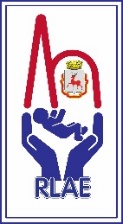 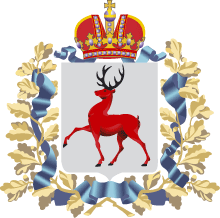 Межрегиональная научно-практическая конференция с международным участием«Эпилепсия и эпилептические синдромы: современные подходы к диагностике, классификации и лечению»3-4 июня 2019 годагород Нижний Новгород, проспект Гагарина, дом 27, ГК «ОКА»Уважаемые коллеги!Приглашаем Вас принять участие в Межрегиональной научно-практической конференции с международным участием «Эпилепсия и эпилептические синдромы: современные подходы к диагностике, классификации и лечению» 3-4 июня 2019 года.К участию в конференции приглашаются специалисты – взрослые и детские эпилептологи, неврологи, педиатры, нейрохирурги, нейрорентгенологи и все заинтересованные специалисты.Место проведения: г. Нижний Новгород, пр-т. Гагарина, д.27, ГК «ОКА»ПРОГРАММНЫЕ ВОПРОСЫ МЕРОПРИЯТИЯ:Генетические синдромы как этиологические факторы эпилепсии;Современные методы молекулярно-генетической диагностики;Современная классификация эпилепсии;Нейровизуализация в эпилептологии;Хирургические методы лечения фармакорезистентных форм.Междисциплинарные проблемы эпилепсии (психиатрические, хирургические, социальные, эндокринологические);Коморбидность при эпиепсии Организаторы:ГБУЗ НО «Нижегородская областная детская клиническая больница»ФГБОУ ВО «Приволжский исследовательский медицинский университет» Минздрава РоссииНижегородское научное общество неврологовНРОО «Ассоциация врачей Приволжского федерального округа»Информационная поддержка:Министерство здравоохранения Нижегородской областиПредседатели организационного комитета:Емельянова Валерия Владимировна - заведующая городским неврологическим кабинетом для оказания помощи больным эпилепсией и когнитивными нарушениями ГБУЗ НО "Городская поликлиника № 7 Нижегородского района г. Нижнего Новгорода", член экспертного совета по нейрофизиологии РПЭЛ.Чернигина Марина Николаевна – к.м.н., заведующая противоэпилептическим центром ГБУЗ НО «Нижегородская областная детская клиническая больница».Члены организационного комитета:Кадников Олег Юрьевич – главный врач ГБУЗ НО «Нижегородская областная детская клиническая больница».Белова Анна Наумовна – д.м.н., профессор, руководитель отделения функциональной диагностики Университетской клиники ФГБОУ ВО «ПИМУ» МЗ РФ, главный внештатный специалист по неврологии МЗ НО.Пешков Александр Валерьевич- руководитель отдела международных отношений в сфере медицины, Компания ITIUS, Франция, регион Прованс-Альпы-Лазурный берегПочетный гостьГустов Александр Васильевич – д.м.н., профессор, профессор кафедры неврологии, психиатрии и наркологии ФДПО ФГБОУ ВО «ПИМУ» МЗ РФ, заслуженный деятель науки России, Заслуженный врач России, академик Академии медико-технических наук.ЛекторыШарлотта Драве (Charlotte Dravet) — французский психиатр и эпилептолог. Президент Французской Лиги по Борьбе с Эпилепсией и член Комиссии по классификации и терминологии эпилепсии (Commissionon Classification of Epilepsies) Международной Лиги по Борьбе с Эпилепсией (ILAE)Пьер Жентон - профессор (Франция)Ханс Хольтхаузен - профессор, доктор медицины, руководитель детского эпилептологического центра Фохтеройд, член научно-экспертного совета Schon Klinic (Бавария, Германия)Мухин Константин Юрьевич - д.м.н., профессор, руководитель Института детской неврологии и эпилепсии имени Святителя Луки, действительный член-корреспондент и эксперт Всемирной ассоциации детских неврологов и Европейской   академии эпилепсии (Москва)Участие для врачей в мероприятии БЕСПЛАТНО!Подать заявку на участие Вы можете на сайте www.nn-terra.ru на странице данного мероприятия.По всем интересующим вопросам Вы можете обращаться в компанию «Терра Инкогнита» +7 (831)  421 00 06, email: office@nn-terra.ru г. Нижний Новгород, Белинского, 102Информация на сайтеwww.nn-terra.ru